Article Original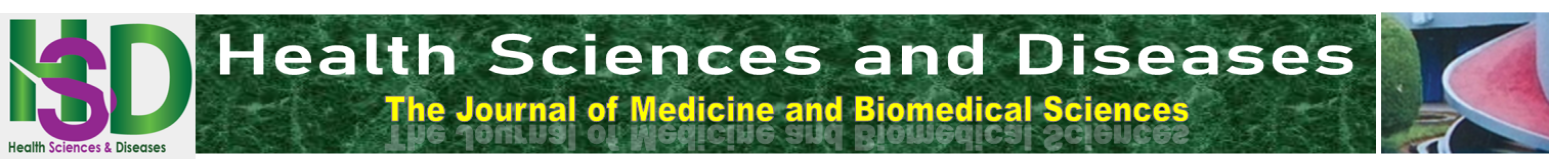 Évaluation des Stages Hospitaliers des Etudiants Masters 1 de Médecine Générale : Résultats d’une Enquête à la Faculté de Médecine et des Sciences Biomédicales de YaoundéEEvaluation of hospital clerkships for Masters 1 students of general medicine: results of a survey at the Faculty of Medicine and Biomedical Sciences of YaoundéBengono Bengono RS1, Amengle AL1, Mbengono Metogo JA1, Ndikontar R1, Owono Etoundi P1, Esiene A1, Ze Minkande J1, Ladner J2INTRODUCTIONLe stage hospitalier de l’étudiant en médecine reste fondamental pour sa formation clinique. Il est le terrain d’apprentissage où l’étudiant va acquérir des connaissances procédurales et comportementales qui compléteront le savoir théorique acquis en amphithéâtre. Il a pour rôle de guider l’étudiant dans l’approche du patient et la construction d’une gestuelle personnelle [1].La qualité pédagogique des stages hospitaliers constitue un véritable défi pour toute faculté de médecine. L’une des responsabilités premières des facultés de médecine est de former des médecins compétents [2]. La réussite parfaite du stage passe par une organisation systématique avec la définition des tâches et des compétences attendues et contrôlées [3]. L’évaluation de l’enseignement est une étape d'une démarche qualité dont la finalité est l'amélioration constante de l'enseignement pris dans son ensemble [4]. L’évaluation de la satisfaction après un stage est importante en matière de pédagogie pour l’enseignant et pour l’étudiant. Elle permet de connaître les points forts et les points faibles du système d’encadrement, et par la suite de mieux adapter cet encadrement. « Evaluer est porter un jugement de valeur sur l'efficacité et l'efficience d'une action. Si le jugement de valeur est positif, cette action est valorisée » [4]. L’évaluation des enseignements théoriques et pratiques a connu un essor important.Les étudiants de l'université de Harvard ont été les premiers à évaluer les enseignants et à en publier les résultats De nos jours, toutes les universités procèdent à cette démarche évaluative par les étudiants [5]. L’objectif de cette étude était d’évaluer la satisfaction des étudiants de 4ème année de médecine ou niveau Masters 1 (M1) au terme de leur stage hospitalier, afin d’améliorer la qualité de leur stage.MÉTHODOLOGIEIl s’agissait d’une étude descriptive et prospective. L’étude a été réalisée à la Faculté de Médecine et des Sciences Biomédicales de l’Université de Yaoundé I (FMSB) du 1er au 20 août 2020 auprès des étudiants de quatrième année (Master 1) de médecine générale.Était inclus dans notre étude tout étudiant de Master 1 ayant réalisé un stage hospitalier au cours de l’année académique et ayant consenti à participer à l’étude.Après la validation par le Comité d’Ethique de la FMSB, l’enquête a pu être débutée. Un entretien a été organisé avec les étudiants de 4ème année (M 1) durant la période de préparation des examens de fin d’année, leur expliquant les objectifs, les principes et les attentes de l’enquête.Les données ont été recueillies à l’aide d’un questionnaire préétabli. Il s’agissait d’un questionnaire utilisé à la Faculté de Médecine de Rouen pour l’évaluation des stages cliniques par les étudiants en médecine. Nous avons réalisé une enquête à travers un questionnaire qui a été administré en ligne. Le questionnaire était composé de plusieurs sections : l’identification du service, les activités de l’étudiant, les horaires de stages, l’enseignement pratique dans le service, l’avis global sur le service et les commentaires libres. Le questionnaire était constitué de questions fermées pour orienter l’étudiant et de questions ouvertes. L’évaluation de la satisfaction des étudiants était faite sur la base de quatre questions à la fin du questionnaire. Il s’agissait des trois questions suivantes: Quel est votre avis global sur l'accueil qui vous a été réservé dans le service? Quel est votre avis global sur votre encadrement dans le service? Quel est votre avis global sur la valeur formatrice du service? Elles nécessitaient une réponse selon une échelle à 4 niveaux (très bon; bon; mauvais; très mauvais). Un total des niveaux «bon» et «très bon» supérieur à 75% des réponses était considéré comme un taux de satisfaction élevé. Enfin, il y avait la dernière question: Conseilleriez-vous ce stage à un ami? Un total des niveaux «bon» et «très bon» supérieur à 75% des réponses était considéré comme un taux de satisfaction élevé. Le questionnaire a été converti en document numérique à l’aide de Google Form (Google, USA).Les données étaient codées et les tableaux étaient réalisés grâce aux logiciels Microsoft Word et Excel version 2016. Les données étaient exprimées en effectif et pourcentage.L’étude a été effectuée dans le respect des principes fondamentaux de la recherche à savoir le principe de l’intérêt, du bénéfice de la recherche, et de la confidentialité.RÉSULTATSLa promotion des étudiants de Master 1 était constituée de 130 étudiants. Parmi ces derniers, 56 étudiants ont participé à l’étude. Le taux de participation était de 46,9%. La taille de l’échantillon était de 41 questionnaires retenus car 20 questionnaires étaient incomplets et n’ont pas été pris en compte. Les stages étaient réalisés dans les hôpitaux suivants : l’Hôpital Central de Yaoundé, l’Hôpital Général de Yaoundé, l’Hôpital Gynéco-Obstétrique et Pédiatrique de Yaoundé, le Centre hospitalier de recherche et d'application en chirurgie endoscopique et reproduction humaine de Yaoundé, la Fondation Chantal Biya Centre mère-enfant, l’Hôpital Jamot de Yaoundé. Ils étaient répartis en stage de pédiatrie, gynécologie-obstétrique, médecine interne et chirurgie, comme montré dans le tableau I.Les étudiants étaient en charge de la tenue des dossiers dans 48,8% des cas comme le révèle le tableau II.L’heure d’arrivée au lieu de stage était entre 7h-7h30 dans 92,7% des cas comme révélé dans le tableau III.Les objectifs de stage étaient connus dans 87,8% des cas. L’enseignement au lit du malade était fréquemment réalisé dans 48,8% des cas. Ceci est présenté dans le tableau IV.L’accueil dans le lieu de stage était bon dans 85% des cas. L’encadrement était jugé bon dans 70,7% des cas. Le stage était jugé formateur dans 78% des cas. Le stage pouvait être conseillé à un ami dans 68,3% des cas, comme présenté dans le tableau V.DISCUSSIONUne étude observationnelle auprès des étudiants du niveau Masters 1 a permis d’évaluer leur satisfaction par rapport aux stages hospitaliers réalisés. La satisfaction globale était bonne. Ceci en considérant l’accueil dans le lieu de stage, l’encadrement des superviseurs. Trois étudiants sur quatre jugeaient le stage formateur. La majorité pouvait conseiller le stage à un ami.Le taux de participation au questionnaire était de 46,9%. Ce taux de participation était faible par rapport à ceux des données de la littérature. Kassogue, retrouvait un taux de réponse à 77% au service d’urologie du CHU Hassan II-Fès [4]. Tous les étudiants avaient répondu au questionnaire de l’équipe de Poteau et al dans le service de gynécologie – obstétrique du CHU de Nantes [6]. Cette différence était liée au fait que ces études étaient réalisées à l’échelle d’un service. Le questionnaire était rempli à la fin du stage et dans le lieu de stage. Notre résultat était similaire à celui obtenu à l’Université de Strasbourg. La cellule d’évaluation des enseignements théoriques et cliniques (CEETC) de l’Université de Strasbourg avait relevé un défaut d’exhaustivité des réponses aux formulaires d’évaluation en ligne des stages hospitaliers (60% de retour en 2008) [7]. Farrugia et al à l’Université de Strasbourg révélaient que l’une des raisons de ce faible taux de participation était le manque de motivation et la faible perception de contrôle ressentie par rapport au remplissage des formulaires d’évaluation en ligne des stages hospitaliers [7]. L’implication active des étudiants est un élément-clé de la démarche d’évaluation de la qualité des stages hospitaliers. Leur motivation doit être obtenue par une communication adéquate. Le questionnaire est un instrument informatif et adapté pour ce genre d'enquête de satisfaction. Outre, l'anonymat, qui augmente la proportion de réponses franches et honnêtes, la rapidité d'exploitation et la facilité de mise en place, c'est un procédé économique, reproductible, démocratique, informatif et peu coûteux [8].Les stages hospitaliers concernaient les stages de médecine interne, pédiatrie, chirurgie et gynécologie – obstétrique. Ils étaient réalisés dans les hôpitaux de 1ère catégorie et de 2ème catégorie. Ces derniers étaient des hôpitaux universitaires et ayant un plateau technique adapté. Les services dans lesquels étaient affectés les étudiants étaient dirigés par des enseignants de rang magistral. Ces hôpitaux présentaient les caractéristiques pour favoriser un apprentissage. La qualité pédagogique des stages constitue un véritable défi pour toute faculté de médecine. Leur responsabilité est de former des médecins compétents [2]. Ils doivent le faire à travers un environnement favorable et adéquat. Un environnement d’apprentissage adéquat est un environnement qui se donne le temps de soutenir l’engagement de l’étudiant dans la tâche qu’il doit accomplir au sein d’une communauté d’experts ici représentée par ses enseignants [9]. «En stage de médecine, l’étudiant est généralement dans une situation réelle à l’hôpital» [4].Les résultats de notre enquête révélaient que la tenue des dossiers médicaux était réalisée par 48,8% des étudiants, les gestes techniques n’avaient pas été réalisé par 53,7% des étudiants (n=22). Le stage hospitalier de l’étudiant en médecine reste fondamental pour sa formation clinique. L’étudiant est confronté à des situations concrètes pendant ce stage qui représentent pour lui le moment privilégié d’un questionnement clinique et d’une rencontre avec les professionnels. La sémiologie clinique, d’imagerie et de biologie, peut commencer à s’apprendre à la faculté, mais elle ne deviendra performante que lorsqu’elle sera utilisée au contact du patient [1]. Le stage hospitalier est l’endroit où diverses activités sont réalisées (enseignement pratique, consultations, gestes techniques).Le stage débutait à 7h30. L’heure d’arrivée au lieu de stage était entre 7h-7h30 dans 92,7% des cas. La ponctualité est une qualité à inculquer aux apprenants. Les stages hospitaliers représentent le seul lieu où l’étudiant peut développer les capacités de comportement indispensables dans la relation avec le malade et le personnel médical et soignant (le "savoir-être" – domaine affectif) [10; 11].Les objectifs de stage étaient connus dans 87,8% des cas. L’enseignement au lit du malade était fréquemment réalisé dans 48,8% des cas. Les stages hospitaliers que les étudiants en médecine effectuent entre la quatrième et la sixième année d'études de médecine constituent un moment déterminant dans leur formation pour développer et consolider, progressivement, les compétences professionnelles du médecin [12]. L’enseignement pratique est un accompagnement. Le stage hospitalier est pour l’étudiant l’occasion d’acquérir des attitudes et des aptitudes qui lui seront utiles durant toute sa carrière. Il lui donne l’opportunité de se poser des questions, de développer son raisonnement clinique devant des cas complexes, d’interroger ses tuteurs qui sont capables de lui apporter des solutions cas par cas [4]. La réussite parfaite du stage passe par une organisation systématique avec la définition des tâches et compétences attendues et des objectifs clairement définis et contrôlés [4]. Une compétence est, selon Tardif, «un savoir-agir complexe prenant appui sur la mobilisation et la combinaison efficace d’une variété de ressources internes ou ressources externes à l’intérieur d’une famille de situations». Il est conseillé que les compétences à atteindre soient formulées et développées dans un référentiel de compétences, sous forme de capacités à exercer et de tâches à effectuer in situ. «L’enseignant se doit de proposer des contextes d’apprentissages où des tâches authentiques. Ces tâches constituent le matériau de base du développement des compétences chez les étudiants» [9]. La formation des enseignants à la supervision des séances de simulation, la mise à disposition de mannequins et le suivi des étudiants en stage clinique est un pilier important pour améliorer l’acquisition des compétences [13]. Le stage hospitalier est pour l’étudiant l’occasion d’acquérir des attitudes et des aptitudes qui lui seront utiles durant toute sa carrière [4]. Les stages cliniques ayant comme objectif de développer les compétences professionnelles actualisées, ils représentent un enjeu majeur pour la formation des futurs médecins [9].L’évaluation des étudiants était favorable pour les différents aspects de leur stage hospitalier à savoir l’accueil, l’encadrement et la valeur formatrice des services. Ce taux de satisfaction élevé était retrouvé dans plusieurs études. Ceci était similaire aux données retrouvées dans plusieurs études réalisées sur la satisfaction des étudiants face à des enseignements théoriques ou pratiques. Tous les étudiants étaient satisfaits de leur stage hospitalier au service d’urologie du CHU Hassan II-Fès d’après Kassogue [4]. Tous les étudiants trouvaient le module d’enseignement intéressant et stimulant d’après l’étude de Ploteau et al dans le service de gynécologie – obstétrique du CHU de Nantes [7]. Les performances des étudiants paraissent liées à la représentation professionnelle de la tâche étudiée et aux techniques pédagogiques utilisées lors de la formation [13].Les commentaires libres étaient la plage qui permettait aux étudiants de s’exprimer sur les points forts, les points faibles et les améliorations à faire. Le stage en milieu hospitalier est très valorisé par les étudiants. Les critiques formulées sont à la hauteur de leurs attentes qui sont fortes, notamment vis-à-vis des encadreurs de stage. Les étudiants ont des idées sur ce qui caractérise un bon stage ou un mauvais stage [8].La qualité de la formation des étudiants en médecine est l'un des garants du bon fonctionnement de notre système de santé. Ainsi que D. Vanpee en 2007, qui stipulait que les stages au cours des études de médecine représentent un moment crucial dans la formation des étudiants en médecine pour développer et consolider, progressivement, les compétences professionnelles du médecin [4]. L’évaluation des enseignements par les étudiants est un élément incontournable du processus d’amélioration de la qualité, même s’il convient d’être prudent quant à l’utilisation des résultats obtenus [14]. L’objectif final de cette évaluation est l’amélioration de la qualité des stages hospitaliers. Les étudiants de l'université de Harvard ont été les premiers à évaluer les enseignants et à en publier les résultats. Les universités nord-américaines ont procédé à cette évaluation dans le but d'améliorer la qualité de leurs enseignements. De nos jours, pratiquement toutes les universités procèdent à cette démarche évaluative [5]. Les étudiants interrogés au cours d’une étude réalisée dans une université du Québec estiment à 95% qu’ils sont incontournables lorsqu’il s’agit d’évaluer la qualité des enseignements ; mais il faut remarquer qu’ils ne sont plus que 84% à penser que cela est susceptible d’aider un enseignant donné à améliorer la qualité de ses interventions personnelles [15]. L’évaluation de la satisfaction après un stage est importante en matière de pédagogie pour l’enseignant et pour l’étudiant. Elle permet de connaître les points forts et les points faibles du système d’encadrement, et par la suite de mieux adapter cet encadrement [8]. Les limites de l’étude se situaient au niveau de la courte durée de l’étude et de la faible taille de l’échantillon. Elles étaient liées au contexte sanitaire secondaire à la pandémie du Covid-19.CONCLUSIONLe stage hospitalier reste un élément incontournable de la formation des étudiants. Les stages hospitaliers des étudiants de Masters 1 étaient réalisés dans les hôpitaux de 1ère catégorie et de 2ème catégorie de la ville de Yaoundé. Le stage était un lieu d’apprentissage et les activités des étudiants étaient diverses. La satisfaction des étudiants était bonne.La qualité pédagogique des stages constitue un véritable défi pour toute faculté de médecine. L’évaluation des stages hospitaliers est une étape d'une démarche qualité dont la finalité vise leur amélioration. L’implication active des étudiants est primordiale. L’étudiant doit faire partie intégrante de l'évaluation dans le cadre de l’amélioration des stages hospitaliers, socle de leur formation.Conflit d’intérêtAucun conflit d’intérêtRemerciements A tous les étudiants ayant participé à l’étudeParticipation des auteursBengono Bengono Roddy Stéphan: auteur principal, méthodologie, recrutement des cas, analyse des résultatsAmengle Albert Ludovic: méthodologie, relecture, recherche documentaire, correctionsMbengono Metogo Junette Arlette: recherche documentaire, méthodologie, correctionsNdikontar Raymond: relecture, méthodologie, recrutement des casOwono Etoundi Paul: relecture, correctionsEsiene Agnès: relecture, correctionsZe Minkande Jacqueline: co-directeur du travail de recherche, lecture finale, corrections finalesJoël Ladner: co-directeur du travail de recherche, lecture finale, corrections finalesRÉFÉRENCESGuiraud Chaumeil B. La formation d’un médecin idéal. La Presse Médicale 2009;38(6):863-8.Vanpee, D., et al., Ce que la perspective de l’apprentissage et de l’enseignement contextualisés authentiques peut apporter pour optimaliser la qualité pédagogique des stages d’externat. Pédagogie Médicale 2010. 10: p. 253-66. Lanson Y. Commentaire. In Soulié M, Sibert L, Samson L, Grise P, Plante P, Charlin B. Planification systématique de l’apprentissage des gestes techniques en chirurgie urologique : essai méthodologique. Progrès en Urologie 2002;12:43-51.Amadou Kassogue. Évaluation de la satisfaction et de la perception de leurs compétences des étudiants de 4e année de médecine de la FMP de Fès au terme de leur stage en urologie. Médecine humaine et pathologie. 2012. dumas-01310193Gueye M, Ndiaye-Gueye M D, Faye-Dieme M E, Moreira P M, Niang M M, Diallo M, Gassama O, Diallo A C N, Diouf A A, Diadhiou M, Moreau J C. Evaluation du stage en Gynécologie-Obstétrique au CHU de Dakar : expérience préliminaire. RAFMI 2018 ; 5 (2) : 76-83.Ploteau S, NWiner N, Barrier J, Rogez J-M, Philippe H-J. Évaluation des enseignements et des enseignants par les externes lors d'un stage clinique dans un service de gynécologie–obstétrique. J Gynecol Obstet Biol Reprod 2007;36:807-16.Farrugia A, pelaccia T, pottecher T, Ludes B. Évaluation préliminaire de la motivation d’étudiants en cours d’externat à remplir les formulaires d’évaluation en ligne des stages hospitaliers. Pédagogie Médicale 2012; 13 (4): 233–245. DOI: 10.1051/pmed/2012024Barrier JH, Balde N, Brazeau-lamontagne L, Normand S, Essoussi AS, Fiche M, Koumare K, Nawar T, Pottier P, Quinton A, Toure M. L’évaluation de l'enseignement : pour quelles décisions. Pédagogie Médicale 2006;7:238-47.Viviane Vierset, Mariane Frenay et Denis Bédard, « Quels critères utiliser pour questionner la qualité pédagogique des stages cliniques ? », Revue internationale de pédagogie de l’enseignement supérieur [En ligne], 31(2) | 2015, mis en ligne le 01 juillet 2015, consulté le 26 février 2020. URL : http:// journals.openedition.org/ripes/976.Guilbert J-J: L’ensorcelante ambiguïté de « savoir, savoir-être et savoir-faire ». 2001;2:2.Krathwohl D: A revision of bloom's taxonomy: An overview. Theory into Practice 2002;41:52.Vanpee D, Frenay M, Godin V, Bédard D: Ce que la perspective de l’apprentissage et de l’enseignement contextualisés authentiques peut apporter pour optimaliser la qualité pédagogique des stages d’externat. Pédagogie Médicale 2010;10:253-266.Gangloff-Ziegler, C. Weisser, M. et al. Construction d’un dispositif d’évaluation des enseignemetns et des formations : le point de vue des apprenants. Questions vives, n°12, 2010.Thivierge, A. & Bernard, H. Les croyances des étudiants à l'égard de l'évaluation de l'enseignement. Mesure et évaluation en éducation, 1996, 18(3), 59-84.RÉSUMÉIntroduction. Le stage hospitalier est un élément incontournable de la formation des étudiants. L’objectif de cette étude était d’évaluer la satisfaction des étudiants en médecine Masters 1 au terme de leur stage hospitalier. Méthodes. Il s’agissait d’une étude descriptive et prospective, réalisée auprès des étudiants en médecine niveau Masters 1 au terme de leur stage hospitalier. Était inclus, tout étudiant ayant réalisé un stage hospitalier et ayant consenti à l’étude. Un questionnaire a été administré en ligne. Le questionnaire a été converti en document numérique à l’aide de Google Form. La satisfaction était évaluée sur la base de trois questions. Les données étaient codées et les tableaux étaient réalisés grâce aux logiciels Microsoft Word et Excel version 2016. Résultats. La taille de l’échantillon était de 41 étudiants. La tenue des dossiers était réalisée dans 48,8% des cas. L’heure d’arrivée au lieu de stage était entre 7h-7h30 dans 92,7% des cas. L’enseignement au lit du malade était fréquemment réalisé dans 48,8% des cas. Les objectifs de stage étaient connus dans 87,8% des cas. L’accueil dans le lieu de stage était jugé bon dans 85% des cas. L’encadrement était jugé bon dans 70,7% des cas. Le stage était jugé formateur dans 78% des cas. Le taux de satisfaction était élevé. Conclusion. La satisfaction des étudiants est bonne. L’étudiant doit faire partie intégrante de l'évaluation de cette activité pour améliorer la qualité des stages hospitaliers.ABSTRACTIntroduction. The hospital clerkship remains an essential element in the training of medical students. The aim of this study is to assess the satisfaction of 4th year medical students at the end of their hospital clerkship. Material and methods. We carried out a descriptive and prospective study. The 4th year medical students who consented to the study were included. A questionnaire was administered online. The questionnaire was converted into a digital document using Google Form (Google, USA). Satisfaction was assessed using three questions. Word processing and tables were produced using Microsoft Word and Excel version 2016 software. Data were expressed in terms of number and percentage. Results We included 41 students, who completed the hospital clerkship of pediatrics (26.8%), surgery (24.4%), internal medicine (24.4%) and obstetrics - gynecology (24.4%) %)%). The record keeping was carried out in 48.8% of cases. The arrival time at the clerkship location was between 7 am-7:30am in 92.7% of cases. Bedside teaching was frequently performed in 48.8% of cases. The clerkship objectives were known in 87.8% of cases. The reception was good 85% of the time. The supervision was considered good in 70.7% of the cases. The formative value was considered good in 78% of cases. The internship could be recommended to a friend in 68.3% of cases. Conclusion. There is good satisfaction of hospital clerkship. Student should be part of the evaluation of this activity to improve the quality.Tableau I: Répartition des étudiants selon les lieux de stageTableau I: Répartition des étudiants selon les lieux de stageTableau I: Répartition des étudiants selon les lieux de stageLieu de stagen%Pédiatrie1126,8Gynécologie – Obstétrique1024,4Médecine interne1024,4Chirurgie1024,4Tableau II: Répartition des réponses concernant les activités des étudiantsTableau II: Répartition des réponses concernant les activités des étudiantsTableau II: Répartition des réponses concernant les activités des étudiantsActivités des étudiantsn%Nombre de lits dont vous avez la chargeNombre de lits dont vous avez la chargeNombre de lits dont vous avez la charge1-216393-41229,35819,5Plus de 5512,2Etes-vous en charge de la tenue des dossiers médicaux?Etes-vous en charge de la tenue des dossiers médicaux?Etes-vous en charge de la tenue des dossiers médicaux?Oui 2048,8Non 2151,2Participez-vous à l’activité de prescription?Participez-vous à l’activité de prescription?Participez-vous à l’activité de prescription?Oui 2458,5Non 1741,5Participez-vous aux consultations?Participez-vous aux consultations?Participez-vous aux consultations?Oui 2663,4Non 1536,6Si vous participez aux consultations, votre rôle est (n=26)Si vous participez aux consultations, votre rôle est (n=26)Si vous participez aux consultations, votre rôle est (n=26)Actif 613,1Passif 2076,9Avez-vous réalisé des gestes techniques (ponctions, voie veineuse)?Avez-vous réalisé des gestes techniques (ponctions, voie veineuse)?Avez-vous réalisé des gestes techniques (ponctions, voie veineuse)?Oui 1946,3Non 2253,7Avez-vous été formé dans le service à leur réalisation?Avez-vous été formé dans le service à leur réalisation?Avez-vous été formé dans le service à leur réalisation?Oui2253,7Non1946,3Tableau III: Répartition des réponses selon les horaires de stageTableau III: Répartition des réponses selon les horaires de stageTableau III: Répartition des réponses selon les horaires de stageHoraires de stagen%Quels sont vos horaires habituels d’arrivée dans le service ?Quels sont vos horaires habituels d’arrivée dans le service ?Quels sont vos horaires habituels d’arrivée dans le service ?6h3024,97h - 7h303892,78h12,4Quels sont vos horaires habituels de départ du service ?Quels sont vos horaires habituels de départ du service ?Quels sont vos horaires habituels de départ du service ?12h24,913h614,614h614,615h2253,716h49,817h12,4Estimez-vous ces horaires adaptés ?Estimez-vous ces horaires adaptés ?Estimez-vous ces horaires adaptés ?Oui 3278Non 922Vous arrive-t-il de quitter le stage au-delà de l’horaire prévu?Vous arrive-t-il de quitter le stage au-delà de l’horaire prévu?Vous arrive-t-il de quitter le stage au-delà de l’horaire prévu?Jamais //Rarement 717Souvent 1741,5Parfois 1741,5Tableau IV: Répartition des réponses selon l’enseignement pratiqueTableau IV: Répartition des réponses selon l’enseignement pratiqueTableau IV: Répartition des réponses selon l’enseignement pratiqueEnseignement pratique dans le servicen%Avez-vous pris connaissance des objectifs de stage ?Avez-vous pris connaissance des objectifs de stage ?Avez-vous pris connaissance des objectifs de stage ?Oui 3787,8Non 412,2Bon3585Très bon37,5Si oui à la question précédente, pensez-vous avoir atteint ces objectifs ?Si oui à la question précédente, pensez-vous avoir atteint ces objectifs ?Si oui à la question précédente, pensez-vous avoir atteint ces objectifs ?Très faiblement1127Faiblement 2765,7Fortement 37,3Très fortement//Avez-vous bénéficié d'un enseignement au lit du malade ?Avez-vous bénéficié d'un enseignement au lit du malade ?Avez-vous bénéficié d'un enseignement au lit du malade ?Jamais //Fréquemment 2048,8occasionnellement2151,2Avez-vous bénéficié d'un enseignement théorique spécifique au service, type Mini cours?Avez-vous bénéficié d'un enseignement théorique spécifique au service, type Mini cours?Avez-vous bénéficié d'un enseignement théorique spécifique au service, type Mini cours?Jamais 614,7Fréquemment 1229,3occasionnellement2356,1Avez-vous bénéficié d'un enseignement théorique spécifique au service, du type Apprentissage du raisonnement clinique?Avez-vous bénéficié d'un enseignement théorique spécifique au service, du type Apprentissage du raisonnement clinique?Avez-vous bénéficié d'un enseignement théorique spécifique au service, du type Apprentissage du raisonnement clinique?Jamais 37,3Fréquemment 1536,6occasionnellement2356,1Avez-vous bénéficié d'un enseignement théorique spécifique au service, du type Lecture Critique d'article?Avez-vous bénéficié d'un enseignement théorique spécifique au service, du type Lecture Critique d'article?Avez-vous bénéficié d'un enseignement théorique spécifique au service, du type Lecture Critique d'article?Jamais 2868,3Fréquemment 1331,7occasionnellement//Avez-vous bénéficié d'un enseignement théorique spécifique au service (Autres)?Avez-vous bénéficié d'un enseignement théorique spécifique au service (Autres)?Avez-vous bénéficié d'un enseignement théorique spécifique au service (Autres)?Jamais 1229,3Fréquemment 37,3occasionnellement2663,4Qui dispensait ces enseignements théoriques?Qui dispensait ces enseignements théoriques?Qui dispensait ces enseignements théoriques?Seniors2663,4Internes 1536,6Assistez-vous aux discussions de dossiers?Assistez-vous aux discussions de dossiers?Assistez-vous aux discussions de dossiers?Oui2458,5Non1741,5Si vous avez répondu Non à la question précédente, pourquoi ? Si vous avez répondu Non à la question précédente, pourquoi ? Si vous avez répondu Non à la question précédente, pourquoi ? Je n’étais pas convié2253,6Horaires non compatibles717,1Autres1229,3Avez-vous présentez des dossiers cliniques?Avez-vous présentez des dossiers cliniques?Avez-vous présentez des dossiers cliniques?Oui 3892,7Non 37,3Si oui à la question précédente, à qui avez-vous présenté?Si oui à la question précédente, à qui avez-vous présenté?Si oui à la question précédente, à qui avez-vous présenté?Médecin et ronde3380,5Interne819,5Avez-vous reçu des documents pédagogiques ?Avez-vous reçu des documents pédagogiques ?Avez-vous reçu des documents pédagogiques ?Oui 1741,5Non 2458,5Avez-vous été sensibilisé à l'aspect relationnel de la relation médecin/malade ou médecin/famille ?Avez-vous été sensibilisé à l'aspect relationnel de la relation médecin/malade ou médecin/famille ?Avez-vous été sensibilisé à l'aspect relationnel de la relation médecin/malade ou médecin/famille ?Oui 2458,5Non 1741,5Avez-vous bénéficié d'une information sur les risques professionnels spécifiques que vous rencontrerez dans le service (Accidents exposant au sang, tuberculose, Rayonnement ionisants, cytostatiques ...) ?Avez-vous bénéficié d'une information sur les risques professionnels spécifiques que vous rencontrerez dans le service (Accidents exposant au sang, tuberculose, Rayonnement ionisants, cytostatiques ...) ?Avez-vous bénéficié d'une information sur les risques professionnels spécifiques que vous rencontrerez dans le service (Accidents exposant au sang, tuberculose, Rayonnement ionisants, cytostatiques ...) ?Oui 2561Non 1639Avez-vous été sensibilisé à la prévention des infections nosocomiales?Avez-vous été sensibilisé à la prévention des infections nosocomiales?Avez-vous été sensibilisé à la prévention des infections nosocomiales?Oui 2765,9Non 1434,1Participez-vous à l’activité de gardes propres au département?Participez-vous à l’activité de gardes propres au département?Participez-vous à l’activité de gardes propres au département?Oui 3585,4Non 614,6Cette activité (gardes) vous parait-elle utile à votre formation ?Cette activité (gardes) vous parait-elle utile à votre formation ?Cette activité (gardes) vous parait-elle utile à votre formation ?Oui4097,6Non 12,4Vous êtes en stage à temps plein :Quelle est la valeur formatrice du stage le matin ?Vous êtes en stage à temps plein :Quelle est la valeur formatrice du stage le matin ?Vous êtes en stage à temps plein :Quelle est la valeur formatrice du stage le matin ?Très faible 12,4Faible49,8Forte 2663,4Très forte1024,4Vous êtes en stage à temps plein :Quelle est la valeur formatrice du stage l'après-midi?Vous êtes en stage à temps plein :Quelle est la valeur formatrice du stage l'après-midi?Vous êtes en stage à temps plein :Quelle est la valeur formatrice du stage l'après-midi?Très faible 49,8Faible2458,5Forte 1229,3Très forte12,4Tableau V: Répartition des réponses selon la satisfaction globale des étudiantsTableau V: Répartition des réponses selon la satisfaction globale des étudiantsTableau V: Répartition des réponses selon la satisfaction globale des étudiantsAvis global sur le servicen%Quel est votre avis global sur l'accueil qui vous a été réservé dans le service ?Quel est votre avis global sur l'accueil qui vous a été réservé dans le service ?Quel est votre avis global sur l'accueil qui vous a été réservé dans le service ?Très mauvais//Mauvais37,5Bon3585Très bon37,5Quel est votre avis global sur votre encadrement dans le service ?Quel est votre avis global sur votre encadrement dans le service ?Quel est votre avis global sur votre encadrement dans le service ?Très mauvais//Mauvais921,9Bon2970,7Très bon37,5Quel est votre avis global sur la valeur formatrice du service ?Quel est votre avis global sur la valeur formatrice du service ?Quel est votre avis global sur la valeur formatrice du service ?Très mauvais//Mauvais49,8Bon3278Très bon512,2Conseilleriez-vous ce stage à un ami ? Si non, pourquoi?Conseilleriez-vous ce stage à un ami ? Si non, pourquoi?Conseilleriez-vous ce stage à un ami ? Si non, pourquoi?Oui 2868,3Non 1331,7